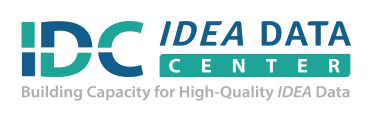 Date and TimeSuccess Gaps MeetingTeam Member Agenda 5&6Meeting Objectives:Team members will have an understanding of the identified success gap [name of school or district] is addressing.Team members will identify root causes for the success gap by discussing and completing the rubric.Team members will develop an action plan to address root causes for the success gap.https://ideadata.org/toolkits/#resources01TimeActivity0 – :10 minutesWelcome and IntroductionsAll team members introduce themselves:10 – :20 Quick Review of Last MeetingReview last meeting activities and ask for team feedback or commentFollow up information from previous meetingData that show the success gap:20 – :50Rubric ReviewSelf-reflection: everyone review the rubric and identify areas to prioritizeGroup discussion of priorities:50 – 1:50Drafting an Action PlanSmall group to draft action steps for each priorityLarge group consensus on each activity for each priority1:50 – 2:00Next Steps and AssignmentsNext meetings (identify time, day) Assignment:Review action planMeeting summary 